Перелік документів, необхідних для отримання запрошення на навчання іноземних громадян в УДПУ імені Павла Тичини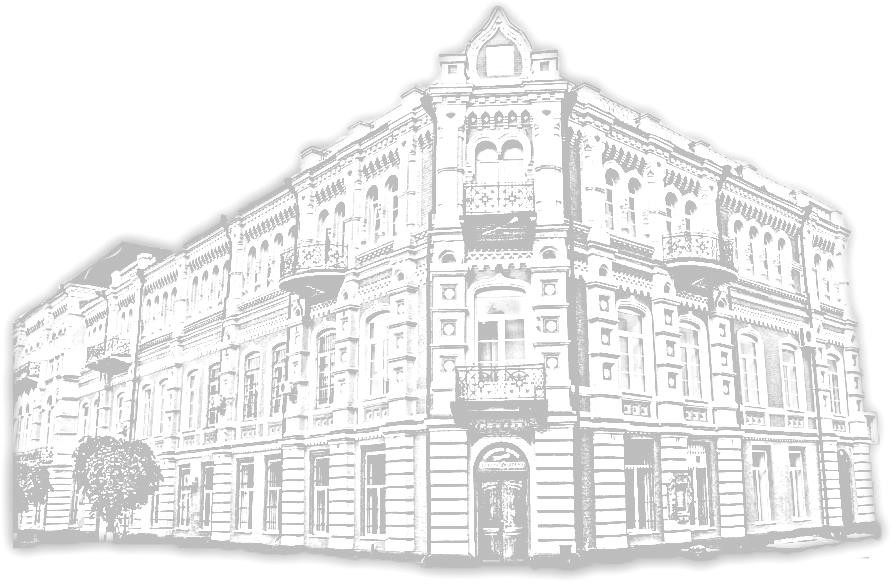 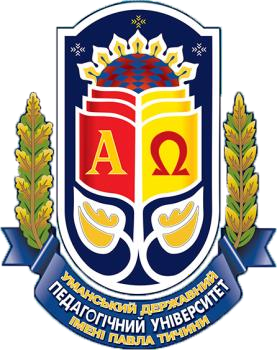 ОС «Бакалавр», «Магістр»Електронна копія закордонного паспортаЕлектронна копія паспорта громадянинаЕлектронна копія атестата* про середню освіту з додаткомЕлектронна копія диплома* молодшого спеціаліста з додатком**Електронна копія диплома * бакалавра з додатком ***Згода на збір і обробку персональних даних*З перекладом на російську/українську мову, якщо атестат не англійською мовою**Для скороченого терміну навчання***Для вступу до магістратуриЗгідно Наказу МОН України № 1272 від 11.12.2015 р. «Деякі питання організації  набору і навчання (стажування) іноземців осіб без громадянства» зі змінами(Наказ МОН України № 1167 від 11.08.2017 р.)